             N      				N				  N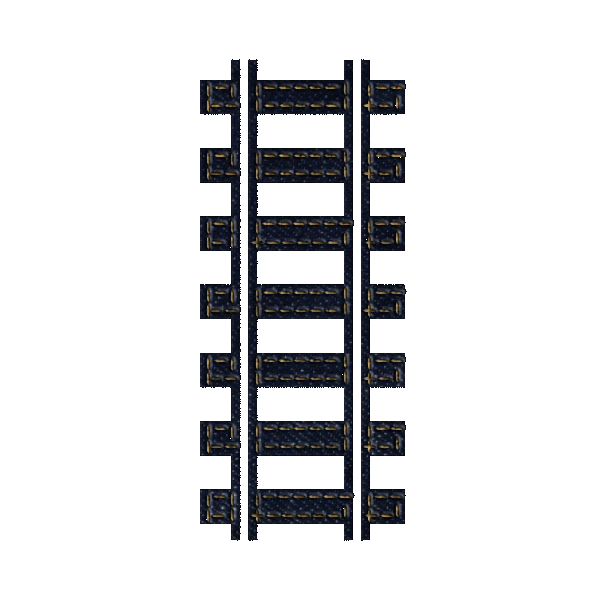              N      				N				  N